О внесении измененийв постановление Администрации города Когалыма от 28.12.2018 №3029Руководствуясь Федеральным законом от 18.07.2011 №223-ФЗ «О закупках товаров, работ, услуг отдельными видами юридических лиц», постановлением Администрации города Когалыма от 15.11.2018 №2539 «Об утверждении Типового положения о закупке товаров, работ, услуг отдельными видами юридических лиц»:1. В приложение к постановлению Администрации города Когалыма от 28.12.2018 №3029 «Об утверждении положения о закупке товаров, работ и услуг муниципальному бюджетному учреждению «Коммунспецавтотехника» (далее – Положение) внести следующие изменения:1.1. Пункт 5.16 раздела V Положения изложить в следующей редакции:«5.16. При осуществлении закупки одних и тех же товаров, работ, услуг допускается проведение совместного конкурса или аукциона на основании заключенного соглашения о проведении совместного конкурса или аукциона. Соглашение о проведении совместного конкурса или аукциона заключается в соответствии с Гражданским кодексом Российской Федерации до начала осуществления закупки.»;1.2. Подпункт 6.2.1 раздела VI Положения изложить в следующей редакции:«6.2.1. Критериями оценки заявок являются:1) цена договора;2) качественные характеристики товаров, работ, услуг, являющиеся улучшенными по сравнению с указанными в описании предмета закупки;3) деловая репутация участника закупки, выражающаяся в отсутствии рекламаций по ранее исполняемым договорам и (или) в отсутствии не отмененных судебных решений (постановлений, определений), в которых участник закупки является ответчиком, и в иных репутационных показателях;4) аналогичный опыт поставки товаров, выполнения работ, оказания услуг, с обязательным пояснением о том, какой именно опыт признается аналогичным;5) оснащение материально-техническими, трудовыми, финансовыми ресурсами, необходимыми для поставки товаров, выполнения работ, оказания услуг;6) срок поставки товара (выполнения работ, оказания услуг).»;1.3. Пункт 11.23 раздела XI Положения изложить в следующей редакции:«11.23. Комиссия по осуществлению закупок проверяет соответствие участников закупок требованиям, указанным в подпунктах 1, 5.1, 9 (за исключением случаев проведения электронных процедур), 10, 11 пункта 4.2 раздела IV Положения. Комиссия по осуществлению закупок вправе проверять соответствие участников закупок требованиям, указанным в подпунктах 2 - 5, 6 - 8 пункта 4.2. раздела IV Положения, а также при проведении электронных процедур требованию, указанному в подпункте 9 пункта 4.2 раздела IV Положения о закупке. Комиссия по осуществлению закупок не вправе возлагать на участников закупок обязанность подтверждать соответствие указанным требованиям, за исключением случаев, если указанные требования установлены Правительством Российской Федерации.».2. Муниципальному казённому учреждению «Управление жилищно-коммунального хозяйства города Когалыма (Э.Н.Голубцов) направить в юридическое управление Администрации города Когалыма текст постановления, его реквизиты, сведения об источнике официального опубликования в порядке и сроки, предусмотренные распоряжением Администрации города Когалыма от 19.06.2013 №149-р «О мерах по формированию регистра муниципальных нормативных правовых актов Ханты-Мансийского автономного округа - Югры» для дальнейшего направления в Управление государственной регистрации нормативных правовых актов Аппарата Губернатора Ханты-Мансийского автономного округа - Югры.3. Опубликовать настоящее постановление в газете «Когалымский вестник» и разместить на официальном сайте Администрации города Когалыма в информационно-телекоммуникационной сети «Интернет» (www.admkogalym.ru).4. Контроль за выполнением настоящего постановления возложить на заместителя главы города Когалыма В.В.Пчелинцева.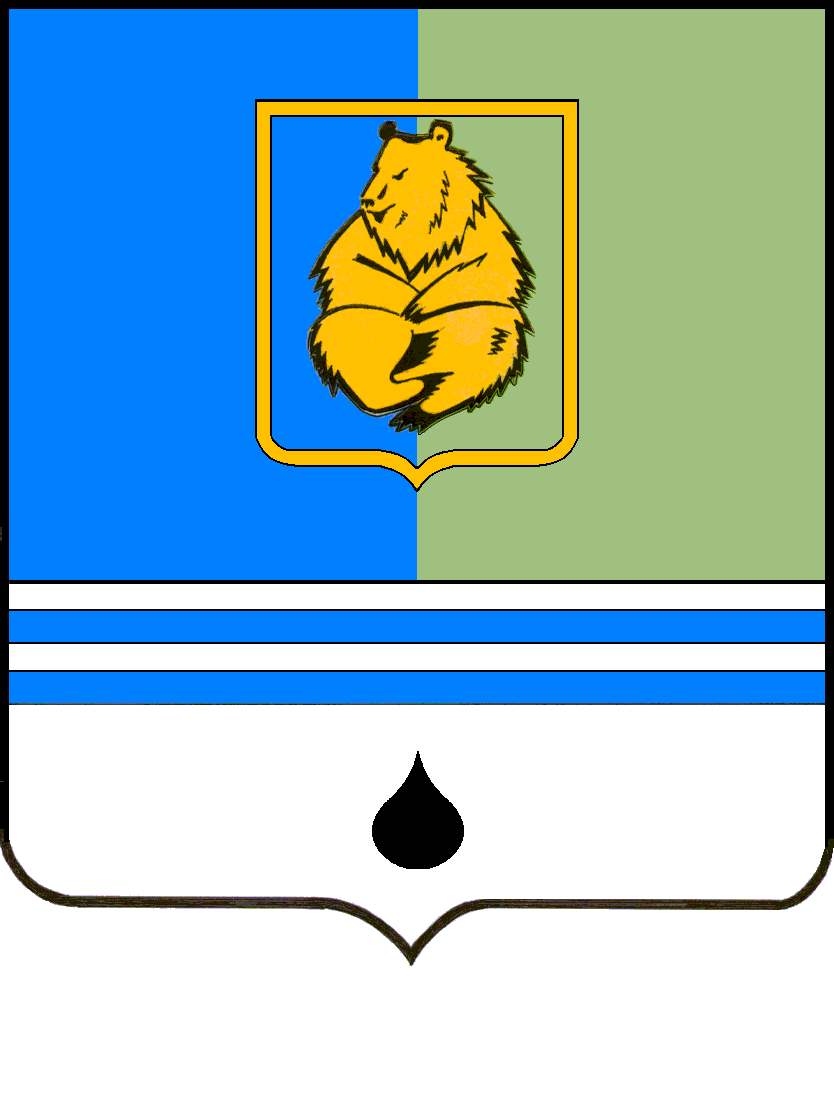 ПОСТАНОВЛЕНИЕАДМИНИСТРАЦИИ ГОРОДА КОГАЛЫМАХанты-Мансийского автономного округа - ЮгрыПОСТАНОВЛЕНИЕАДМИНИСТРАЦИИ ГОРОДА КОГАЛЫМАХанты-Мансийского автономного округа - ЮгрыПОСТАНОВЛЕНИЕАДМИНИСТРАЦИИ ГОРОДА КОГАЛЫМАХанты-Мансийского автономного округа - ЮгрыПОСТАНОВЛЕНИЕАДМИНИСТРАЦИИ ГОРОДА КОГАЛЫМАХанты-Мансийского автономного округа - Югрыот [Дата документа]от [Дата документа]№ [Номер документа]№ [Номер документа]